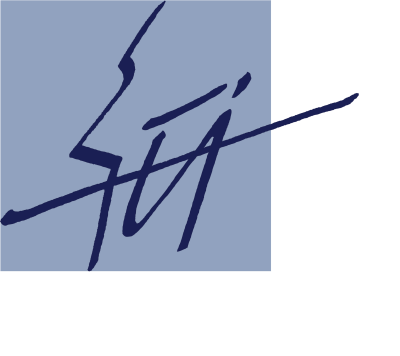 ObjednávkaObjednatel: 	Ústav informatiky AV ČR, v. v. i.	Pod Vodárenskou věží 2, 182 07 Praha 8Dodavatel:	NEWPS.CZ s.r.o.	BB Centrum –budova B	Vyskočilova 1422/1a, 140 00 Praha 4 - Michle	IČ: 25625632Datum:		18. 10. 2021 Číslo objednávky:	16/2021	Obsah objednávky:	Roční MNT pro Open Enterprise Server na 1 rok s platností od 1.12.2021 do 30.11.2022 – 150 licencíCena:	71 797,23 Kč  vč. DPH									        Ing. Silvie Ptáčková									            Oddělení THS Na objednatele se vztahuje povinnost, vyplývající ze zákona č. 340/2015 o zvláštních podmínkách účinnosti některých smluv, uveřejňování těchto smluv a o registru smluv. Zveřejnění provede objednatel, dodavatel s tímto postupem souhlasí.Tato objednávka v souladu s par. 6 odst. 1) uvedeného zákona nabývá účinnosti dnem jejího uveřejnění v registru smluv.  Plnění může nastat až po tomto datu. Potvrzení o uveřejnění bude dodavateli zasláno na e-mailovou adresu .................................................neprodleně po jeho obdržení.Objednávka akceptována dodavatelem dne: 18.10.2021Podpis a razítko dodavatele:		